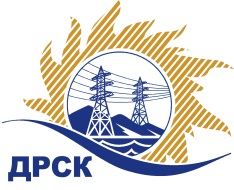 Акционерное Общество«Дальневосточная распределительная сетевая  компания»     (АО «ДРСК»)Протокол № 497/УКС -ВПзаседания Закупочной комиссии по запросу предложений в электронной форме  на право заключения договора на выполнение работ: «Мероприятия по строительству для технологического присоединения потребителей Белогорского района (заявитель ИП Арутюнян Л.А.) к сетям 10-0,4 кВ».  (Лот № 10922).СПОСОБ И ПРЕДМЕТ ЗАКУПКИ:запрос предложений в электронной форме на право заключения договора на выполнение работ: «Мероприятия по строительству для технологического присоединения потребителей Белогорского района (заявитель ИП Арутюнян Л.А.) к сетям 10-0,4 кВ».  (Лот № 10922).ВОПРОСЫ, ВЫНОСИМЫЕ НА РАССМОТРЕНИЕ ЗАКУПОЧНОЙ КОМИССИИ:Об утверждении результатов процедуры переторжки. О ранжировке заявок.О выборе победителя закупки.По вопросу № 1Признать процедуру переторжки состоявшейся.Принять условия заявок Участников после переторжки:         По вопросу № 2Утвердить расчет баллов по результатам оценки заявок: Утвердить ранжировку заявок:По вопросу № 3Признать Победителем закупки Участника, занявшего 1 (первое) место в ранжировке по степени предпочтительности для Заказчика: ООО «СтройАльянс» ИНН/КПП 2801171562/280101001 ОГРН 1122801003819, с ценой заявки не более 7 763 570,00 руб. без учета НДС.Сроки выполнения работ: Срок начала работ - с момента заключения договора. Срок окончания работ – не позднее 30.09.2019 г.Гарантийный срок: Гарантии качества на все конструктивные элементы и работы, предусмотренные в Техническом задании и выполняемые Подрядчиком на объекте, в том числе на используемые строительные конструкции, материалы и оборудование составляют 60 месяцев с момента подписания актов приемки выполненных работ по настоящему договору в полном объеме, при условии соблюдения Заказчиком правил эксплуатации сданного в эксплуатацию объекта.Условия оплаты: в течение 30 (тридцати) календарных дней с даты подписания актов выполненных работ, на основании выставленных Подрядчиком счетов.Инициатору договора обеспечить подписание договора с Победителем не ранее чем через 10 (десять) календарных дней и не позднее 20 (двадцати) календарных дней после официального размещения итогового протокола по результатам закупки.Победителю закупки в срок не позднее 3 (трех) рабочих дней с даты официального размещения итогового протокола по результатам закупки обеспечить направление по адресу, указанному в Документации о закупке, информацию о цепочке собственников, включая бенефициаров (в том числе конечных), по форме и с приложением подтверждающих документов согласно Документации о закупке.Секретарь Закупочной комиссии1 уровня АО «ДРСК                                              ____________________          Елисеева М.Г.Исп. Чуясова.Тел. (4162) 397-268город Благовещенск№ ЕИС 31907973031«31» июля 2019 года№ п/пДата и время регистрации заявкиНаименование, адрес и ИНН Участника и/или его идентификационный номерЦена заявки до переторжки, 
руб. без НДСЦена заявки после переторжки, 
руб. без НДС21.06.2019 03:14ООО  «ВостокЭнергоСоюз»ИНН/КПП 2801169250/280101001 ОГРН 11228010013007 763 634,357 763 634,3524.06.2019 07:23ООО  «СтройАльянс» ИНН/КПП 2801171562/280101001 ОГРН 11228010038197 842 000,007 763 570,00Критерий оценки (подкритерий)Весовой коэффициент значимостиВесовой коэффициент значимостиКоличество баллов, присужденных заявке по каждому критерию / подкритерию
(с учетом весового коэффициента значимости) Количество баллов, присужденных заявке по каждому критерию / подкритерию
(с учетом весового коэффициента значимости) Критерий оценки (подкритерий)критерия подкритерияООО  «ВостокЭнергоСоюз»ИНН/КПП 2801169250/280101001ОГРН 1122801001300ООО  «СтройАльянс»ИНН/КПП 2801171562/280101001ОГРН 1122801003819Критерий оценки 1: Цена договора90%-//-0,045560,04559Критерий оценки 2: Деловая репутация (участие в судебных разбирательствах)10%-//-0,500,50Итоговый балл заявки 
(с учетом весовых коэффициентов значимости)Итоговый балл заявки 
(с учетом весовых коэффициентов значимости)Итоговый балл заявки 
(с учетом весовых коэффициентов значимости)0,545560,54559Место в ранжировке (порядковый № заявки)Дата и время регистрации заявкиНаименование, ИНН Участника и/или его идентификационный номерИтоговая цена заявки, 
руб. без НДС Возможность применения приоритета в соответствии с 925-ПП1 место24.06.2019 07:23ООО  «СтройАльянс» ИНН/КПП 2801171562/280101001 ОГРН 11228010038197 763 570,00нет2 место21.06.2019 03:14ООО  «ВостокЭнергоСоюз» ИНН/КПП 2801169250/280101001 ОГРН 11228010013007 763 634,35нет